Please fill out the information below and email to ar@englewoodtruck.com, or fax this form to Attn: Accounts Receivable at (937) 832-2486.Business Contact InformationBusiness & Credit InformationBusiness Trade References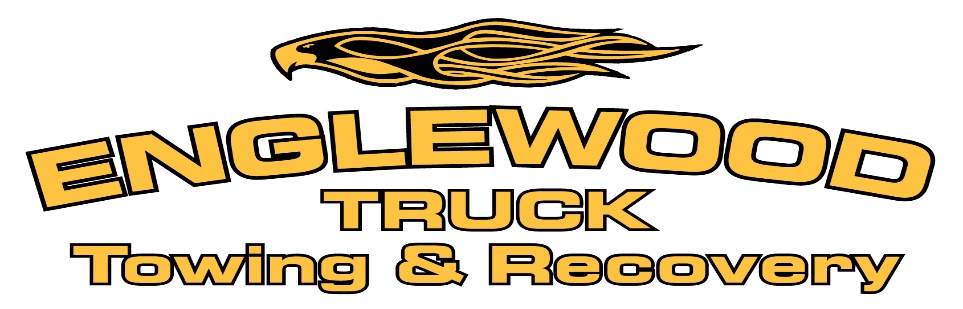 7510 Jacks Lane, Clayton, OH 45315Phone: (937) 836-5109www.englewoodtruck.comThank you for your time. If you have any questions, please contact Jessica Cecrle.Thank you,Jessica CecrleagreementAll invoices are to be paid 30 days from the date of the invoice.Claims arising from invoices must be made within seven working days.By submitting this application, you authorize Englewood Truck Towing & Recovery to make inquiries into the banking and business/trade references that you have supplied.SignaturesSTEC URev. 3/15Sales and Use TaxUnit Exemption CertificateThe purchaser hereby claims exception or exemption on all purchases of tangible personal property and selected services made under this certificate from:Englewood Truck Towing & Recovery(Vendor’s name)and certifies that the claim is based upon the purchaser’s proposed use of the items or services, the activity of the purchase, or both, as shown hereon:Purchaser must state a valid reason for claiming exception or exemption.Vendors of motor vehicles, titled watercraft and titled outboard motors may use this certificate to purchase these items under the “resale” exception. Otherwise, purchaser must comply with either Administrative Code Rule 5703-9-10 or 5703-9-25.This certificate cannot be used by construction contractors to purchase material for incorporation into real property under an exempt construction contract. Construction contractors must comply with Administrative Code Rule 5703-9-14.Englewood Truck Stop, Inc. &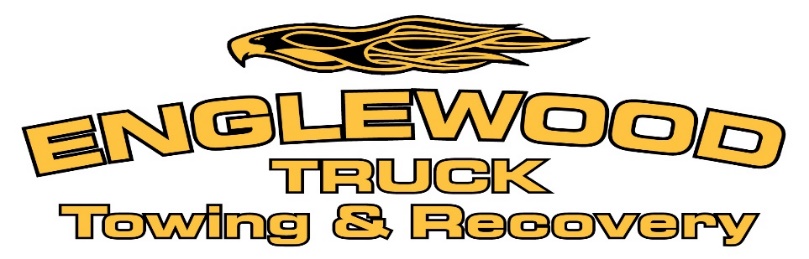 Englewood Towing and Recovery, Inc.DBA Englewood Truck Towing and Recoverycredit application – business accountCompany Name:Title:Phone:Fax:E-mailRegistered Company Street Address: Registered Company Street Address: City:State:Zip Code:Date Business Commenced: Sole proprietorship	 Partnership	 C-Corporation	 S-Corporation	 LLC Other:        Sole proprietorship	 Partnership	 C-Corporation	 S-Corporation	 LLC Other:       Primary Business Address:Primary Business Address:Primary Business Address:Primary Business Address:Primary Business Address:Primary Business Address:City:State:State:Zip Code:Zip Code:Zip Code:Zip Code:How long at current address?How long at current address?How long at current address?How long at current address?How long at current address?How long at current address?How long at current address?Phone:Phone:Fax:Fax:Email:Email:Bank Name:Bank Name:Bank Name:Bank Name:Bank Address:Bank Address:Bank Address:Bank Address:Bank Address:City:State:State:Zip Code: Zip Code: Zip Code: Zip Code: Zip Code: Bank Phone:Bank Phone:Bank Phone:Bank Phone:Fax:Fax:Email: Email: Email: Account #:Account #:Account #:Account Type:Account Type:Account Type:Account Type: Savings	 Checking Savings	 Checking Savings	 Checking Savings	 Checking Other: Other: Other: Other:Company Name:Company Name:Company Name:Company Name:City:State:State:Zip Code:Zip Code:Phone:Phone:Fax:Fax:Email:Email:Account Type:Account Type:Account Type: Customer	 Vendor	 Other:        Customer	 Vendor	 Other:        Customer	 Vendor	 Other:        Customer	 Vendor	 Other:        Customer	 Vendor	 Other:        Customer	 Vendor	 Other:        Customer	 Vendor	 Other:        Customer	 Vendor	 Other:        Customer	 Vendor	 Other:        Customer	 Vendor	 Other:       Company Name:Company Name:Company Name:Company Name:City:State:State:Zip Code:Zip Code:Phone:Phone:Fax:Fax:Email:Email:Account Type:Account Type:Account Type: Customer	 Vendor	 Other:        Customer	 Vendor	 Other:        Customer	 Vendor	 Other:        Customer	 Vendor	 Other:        Customer	 Vendor	 Other:        Customer	 Vendor	 Other:        Customer	 Vendor	 Other:        Customer	 Vendor	 Other:        Customer	 Vendor	 Other:        Customer	 Vendor	 Other:       Company Name:Company Name:Company Name:Company Name:City:State:State:Zip Code:Zip Code:Phone:Phone:Fax:Fax:Email:Email:Account Type:Account Type:Account Type: Customer	 Vendor	 Other:        Customer	 Vendor	 Other:        Customer	 Vendor	 Other:        Customer	 Vendor	 Other:        Customer	 Vendor	 Other:        Customer	 Vendor	 Other:        Customer	 Vendor	 Other:        Customer	 Vendor	 Other:        Customer	 Vendor	 Other:        Customer	 Vendor	 Other:       Attn: Accounts PayableAttn: Accounts PayableAttn: Accounts PayableAttn: Accounts PayableAttn: Accounts PayableAttn: Accounts PayableAttn: Accounts PayableAttn: Accounts PayableAttn: Accounts PayableAttn: Accounts PayableEnglewood Truck Towing & Recovery is committed to working with our customers to ensure proper invoicing procedures. Please fill out the information below and email to ar@englewoodtruck.com, or fax this form to Attn: Accounts Receivable at (937) 832-2486.Englewood Truck Towing & Recovery is committed to working with our customers to ensure proper invoicing procedures. Please fill out the information below and email to ar@englewoodtruck.com, or fax this form to Attn: Accounts Receivable at (937) 832-2486.Englewood Truck Towing & Recovery is committed to working with our customers to ensure proper invoicing procedures. Please fill out the information below and email to ar@englewoodtruck.com, or fax this form to Attn: Accounts Receivable at (937) 832-2486.Englewood Truck Towing & Recovery is committed to working with our customers to ensure proper invoicing procedures. Please fill out the information below and email to ar@englewoodtruck.com, or fax this form to Attn: Accounts Receivable at (937) 832-2486.Englewood Truck Towing & Recovery is committed to working with our customers to ensure proper invoicing procedures. Please fill out the information below and email to ar@englewoodtruck.com, or fax this form to Attn: Accounts Receivable at (937) 832-2486.Englewood Truck Towing & Recovery is committed to working with our customers to ensure proper invoicing procedures. Please fill out the information below and email to ar@englewoodtruck.com, or fax this form to Attn: Accounts Receivable at (937) 832-2486.Englewood Truck Towing & Recovery is committed to working with our customers to ensure proper invoicing procedures. Please fill out the information below and email to ar@englewoodtruck.com, or fax this form to Attn: Accounts Receivable at (937) 832-2486.Englewood Truck Towing & Recovery is committed to working with our customers to ensure proper invoicing procedures. Please fill out the information below and email to ar@englewoodtruck.com, or fax this form to Attn: Accounts Receivable at (937) 832-2486.Englewood Truck Towing & Recovery is committed to working with our customers to ensure proper invoicing procedures. Please fill out the information below and email to ar@englewoodtruck.com, or fax this form to Attn: Accounts Receivable at (937) 832-2486.Englewood Truck Towing & Recovery is committed to working with our customers to ensure proper invoicing procedures. Please fill out the information below and email to ar@englewoodtruck.com, or fax this form to Attn: Accounts Receivable at (937) 832-2486.Company Name:Company Name:Billing Address:Billing Address:City:State:Zip:Accounts Payable Contact Name:Accounts Payable Contact Name:Accounts Payable Contact Name:Accounts Payable Contact Name:Accounts Payable Phone Number:Accounts Payable Phone Number:Accounts Payable Phone Number:Accounts Payable Phone Number:Accounts Payable Fax Number:Accounts Payable Fax Number:Accounts Payable Fax Number:Accounts Payable Fax Number:Accounts Payable Email Address:Accounts Payable Email Address:Accounts Payable Email Address:Accounts Payable Email Address:Preferred method of contact:Preferred method of contact:Preferred method of contact: PHONE	 EMAIL	 FAX	 MAIL PHONE	 EMAIL	 FAX	 MAIL PHONE	 EMAIL	 FAX	 MAIL PHONE	 EMAIL	 FAX	 MAIL PHONE	 EMAIL	 FAX	 MAIL PHONE	 EMAIL	 FAX	 MAIL PHONE	 EMAIL	 FAX	 MAILPreferred method for submitting invoices:Preferred method for submitting invoices:Preferred method for submitting invoices:Preferred method for submitting invoices:Preferred method for submitting invoices: EMAIL	 FAX	 MAIL EMAIL	 FAX	 MAIL EMAIL	 FAX	 MAIL EMAIL	 FAX	 MAILInvoice Email Address (if different than AP Contact email):Invoice Email Address (if different than AP Contact email):Invoice Email Address (if different than AP Contact email):Invoice Email Address (if different than AP Contact email):Invoice Email Address (if different than AP Contact email):Invoice Email Address (if different than AP Contact email):Invoice Email Address (if submitting to more than 1 email):Invoice Email Address (if submitting to more than 1 email):Invoice Email Address (if submitting to more than 1 email):Invoice Email Address (if submitting to more than 1 email):Invoice Email Address (if submitting to more than 1 email):Invoice Email Address (if submitting to more than 1 email):Please list any other requirements / instructions needed to process invoices. Example: PO#, Reference #, Signatures, BOL#, etc.:Please list any other requirements / instructions needed to process invoices. Example: PO#, Reference #, Signatures, BOL#, etc.:Please list any other requirements / instructions needed to process invoices. Example: PO#, Reference #, Signatures, BOL#, etc.:Please list any other requirements / instructions needed to process invoices. Example: PO#, Reference #, Signatures, BOL#, etc.:Please list any other requirements / instructions needed to process invoices. Example: PO#, Reference #, Signatures, BOL#, etc.:Please list any other requirements / instructions needed to process invoices. Example: PO#, Reference #, Signatures, BOL#, etc.:Please list any other requirements / instructions needed to process invoices. Example: PO#, Reference #, Signatures, BOL#, etc.:Please list any other requirements / instructions needed to process invoices. Example: PO#, Reference #, Signatures, BOL#, etc.:Please list any other requirements / instructions needed to process invoices. Example: PO#, Reference #, Signatures, BOL#, etc.:Please list any other requirements / instructions needed to process invoices. Example: PO#, Reference #, Signatures, BOL#, etc.: I ACCEPT  -  Any form of electronic signature throughout this document, such as typed, facsimile, or email scan, shall be deemed to be an original signature under the terms of the Uniform Electronic Transaction Act (UETA) (O.R.C §§ 1306.01 through 1306.23) and may not be denied legal effect solely because it is in electronic form or permits the completion of the business transaction referenced herein electronically instead of in person. I ACCEPT  -  Any form of electronic signature throughout this document, such as typed, facsimile, or email scan, shall be deemed to be an original signature under the terms of the Uniform Electronic Transaction Act (UETA) (O.R.C §§ 1306.01 through 1306.23) and may not be denied legal effect solely because it is in electronic form or permits the completion of the business transaction referenced herein electronically instead of in person. I ACCEPT  -  Any form of electronic signature throughout this document, such as typed, facsimile, or email scan, shall be deemed to be an original signature under the terms of the Uniform Electronic Transaction Act (UETA) (O.R.C §§ 1306.01 through 1306.23) and may not be denied legal effect solely because it is in electronic form or permits the completion of the business transaction referenced herein electronically instead of in person. I ACCEPT  -  Any form of electronic signature throughout this document, such as typed, facsimile, or email scan, shall be deemed to be an original signature under the terms of the Uniform Electronic Transaction Act (UETA) (O.R.C §§ 1306.01 through 1306.23) and may not be denied legal effect solely because it is in electronic form or permits the completion of the business transaction referenced herein electronically instead of in person. I ACCEPT  -  Any form of electronic signature throughout this document, such as typed, facsimile, or email scan, shall be deemed to be an original signature under the terms of the Uniform Electronic Transaction Act (UETA) (O.R.C §§ 1306.01 through 1306.23) and may not be denied legal effect solely because it is in electronic form or permits the completion of the business transaction referenced herein electronically instead of in person. I ACCEPT  -  Any form of electronic signature throughout this document, such as typed, facsimile, or email scan, shall be deemed to be an original signature under the terms of the Uniform Electronic Transaction Act (UETA) (O.R.C §§ 1306.01 through 1306.23) and may not be denied legal effect solely because it is in electronic form or permits the completion of the business transaction referenced herein electronically instead of in person. I ACCEPT  -  Any form of electronic signature throughout this document, such as typed, facsimile, or email scan, shall be deemed to be an original signature under the terms of the Uniform Electronic Transaction Act (UETA) (O.R.C §§ 1306.01 through 1306.23) and may not be denied legal effect solely because it is in electronic form or permits the completion of the business transaction referenced herein electronically instead of in person. I ACCEPT  -  Any form of electronic signature throughout this document, such as typed, facsimile, or email scan, shall be deemed to be an original signature under the terms of the Uniform Electronic Transaction Act (UETA) (O.R.C §§ 1306.01 through 1306.23) and may not be denied legal effect solely because it is in electronic form or permits the completion of the business transaction referenced herein electronically instead of in person.Signature: Signature: Signature:Signature:Printed Name:Printed Name:Printed Name:Printed Name:Printed Name:Printed Name:Date: Date:Purchaser’s namePurchaser’s type of businessStreet AddressCity, state, ZIP codeSignature	TitleDate signedVendor’s license number, if any